ПРОЕКТО структуре администрации муниципальногообразования Заглядинский сельсовет Асекеевского района Оренбургской области             На основании распоряжения Губернатора Оренбургской области от 12.09.2016г №258-р «О централизации бюджетного учета и отчетности в органах исполнительной власти Оренбургской области»,  в соответствии с   Федеральным законом «Об общих принципах организации местного самоуправления в Российской Федерации» от 06.10.2003 № 131-ФЗ, руководствуясь Уставом муниципального образования Заглядинский сельсовет, Совет депутатов решил:            1. Утвердить структуру администрации муниципального образования Заглядинский сельсовет согласно приложению.           2.  Установить, что настоящее решение вступает в силу со дня подписания и распространяется на правоотношения, возникшее с 1 февраля 2018 года, и подлежит размещению на официальном сайте муниципального образования Заглядинский сельсовет.           3. Решение Совета депутатов от 29.11.2017 года №70 считать утратившим силу.Глава сельсовета-Председатель Совета депутатов муниципального образования Заглядинский сельсовет                                                                  Э.Н.ГарейшинПриложение  к решению                                                                                                    Совета  депутатов                                                                                                            от           г. №СТРУКТУРА АДМИНИСТРАЦИИМУНИЦИПАЛЬНОГО ОБРАЗОВАНИЯ ЗАГЛЯДИНСКИЙ СЕЛЬСОВЕТ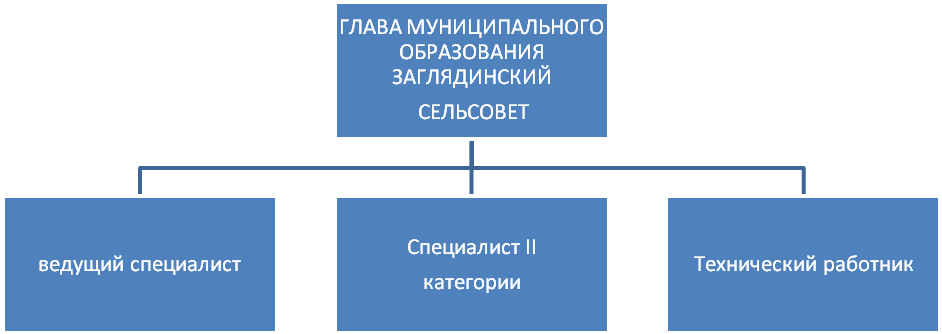 